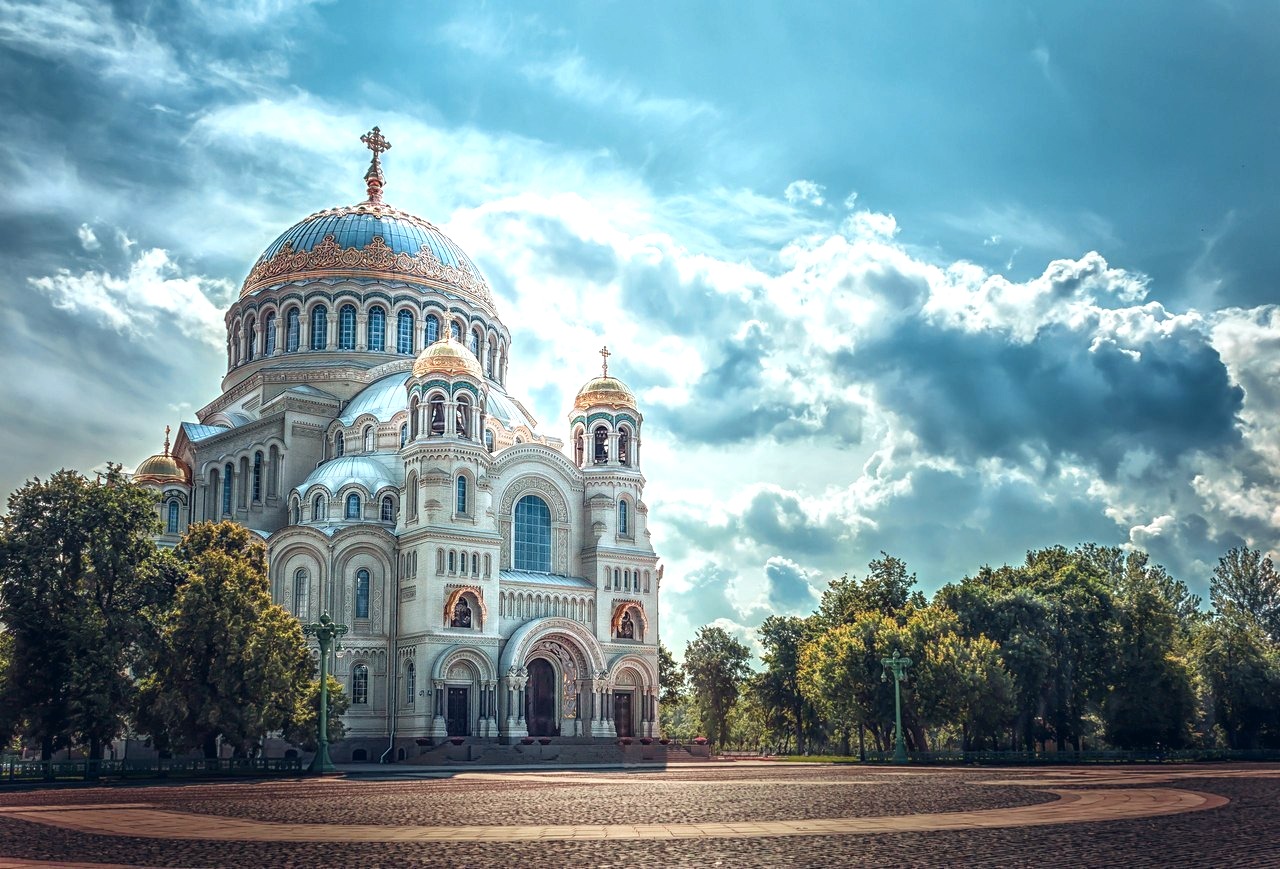 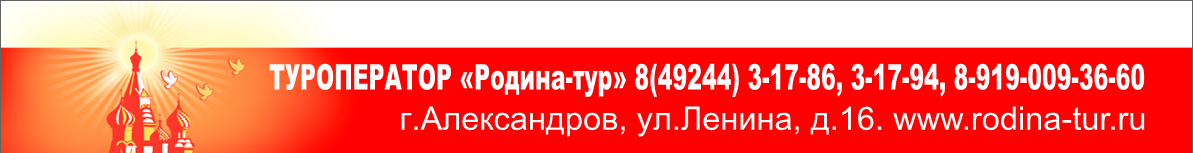 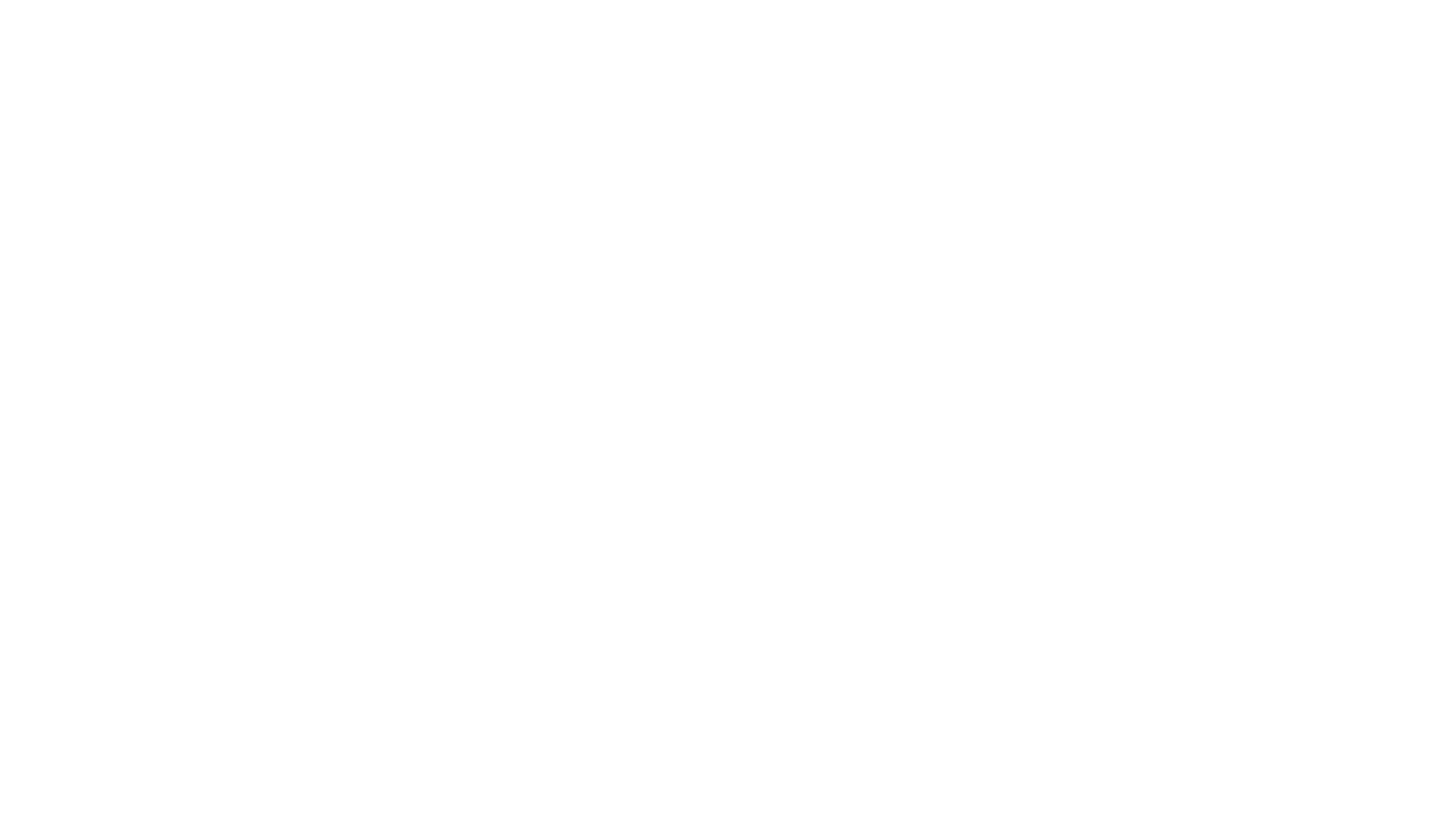 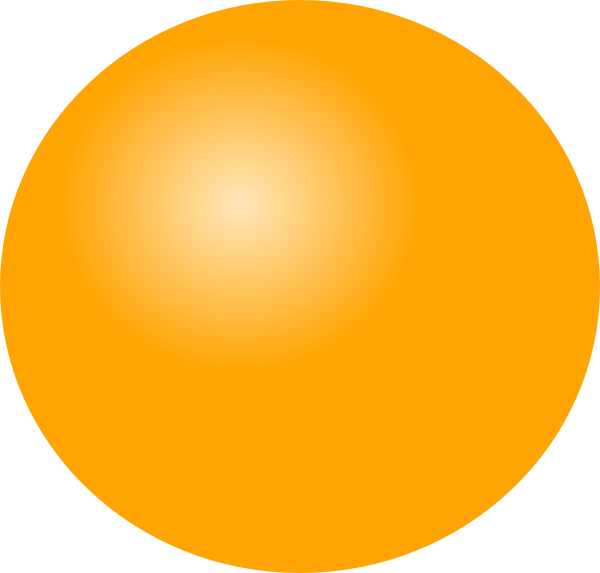 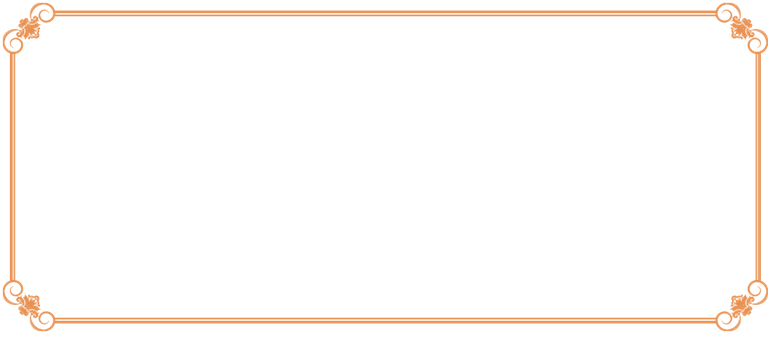       САНКТ-ПЕТЕРБУГ:• ПЕТРОПАВЛОВСКАЯ  КРЕПОСТЬ• ПЕТРОПАВЛОВСКИЙ СОБОР• СВЯТО-ТРОИЦКАЯ АЛЕКСАНДРО-НЕВСКАЯ ЛАВРА   - Музей — «Древлехранилище»• КАЗАНСКИЙ СОБОР • ХРАМ ЧУДОТВОРНОЙ ИКОНЫ   «ВСЕХ СКОРБЯЩИХ  РАДОСТИ»  (с грошиками)• СПАСО-ПРЕОБРАЖЕНСКИЙ СОБОР•  ХРАМ ВОСКРЕСЕНИЯ ХРИСТОВА «СПАС-НА-КРОВИ»  • ТРОИЦКАЯ ЦЕРКОВЬ «Кулич и Пасха»• ИОАННОВСКИЙ СТАВРОПИГИАЛЬНЫЙ     ЖЕНСКИЙ МОНАСТЫРЬ   -  Храм-усыпальница св. прав. 
    Иоанна Кронштадтского (молебен)• НИКОЛО-БОГОЯВЛЕНСКИЙ МОРСКОЙ СОБОР• СМОЛЕНСКОЕ КЛАДБИЩЕ• МОГИЛА БЛ. МАТРОНЫ - БОСОНОЖКИ• ЧАСОВНЯ СВ.КСЕНИИ ПЕТЕРБУРГСКОЙ   КРОНШТАДТ:• ОБЗОРНАЯ ЭКСКУРСИЯ • МОРСКОЙ НИКОЛЬСКИЙ СОБОР • МЕМОРИАЛЬНАЯ КВАРТИРА
 СВ. ИОАННА КРОНШТАДТСКОГО• ЧАСОВНЯ СВ. СТАРИЦЫ ФЕОДОРЫ   (мамы св. Иоанна Кронштадтского)      ВЫРИЦА:• ЦЕРКОВЬ КАЗАНСКОЙ ИКОНЫ БОЖИЕЙ МАТЕРИ (молебен преподобному Серафиму  Вырицкому)• МОГИЛКА СЕРАФИМА ВЫРИЦКОГО Стоимость тура на одного человека: 9.500 р
 (проезд, проживание в гостинице с удобствами, 2-х разовое питание, экскурсии, услуги гида, 
  сопровождающего лица, страховка).ПРОГРАММА ТУРА САНКТ-ПЕТЕРБУРГ  19-23 октября  Стоимость тура на одного человека: 9.500 р  
(проезд, проживание в гостинице с удобствами, 2-х разовое питание, экскурсии, услуги гида, сопровождающего лица, страховка). * Фирма оставляет за собой право вносить некоторые изменения в программу тура без уменьшения общего объема  и качества услуг. Время в пути указано ориентировочное. Фирма не несет ответственности за задержки, связанные  с пробками на дорогах.Важно! Обращаем Ваше внимание, что транспортное обслуживание по программе может осуществляться следующими видами автотранспорта: автобус, микроавтобус, минивэн, автомобиль и другое (в зависимости от количества пассажиров). Рассадка, предоставленная при бронировании, может носить условный характер. В случае если представленная рассадка не совпадает с тем типом автотранспортного средства, которое будет осуществлять перевозку на маршруте, то Туроператор заблаговременно информирует заказчиков о замене.19.10ВРЕМЯ ОТПРАВЛЕНИЯ ИЗ ГОРОДОВ:г.Киржач          18.30 ч.,          г.Сергиев-Посад  20.30 ч.,          г.Клин     22.30 ч.,             г.Кольчугино  18.30 ч.,           г. Дмитров             21.30 ч.,         г.Тверь    23.45 ч., 19.10ОТПРАВЛЕНИЕ ГРУППЫ ИЗ Г. АЛЕКСАНДРОВ В 19.30 Ч.   Время в пути 12-13 часов. 20.10 20.10 1 день   «Град Петров!!! И его небесные покровители».Прибытие группы в Санкт-ПетербургЗАВТРАКОБЗОРНАЯ ЭКСКУРСИЯ:ПЕТРОПАВЛОВСКАЯ  КРЕПОСТЬ 
Старейший архитектурный памятник города. Дата закладки крепости считается датой основания Северной столицы. С нее начинается история города. Петропавловская крепость, основанная Петром I в 1703 году. По преданию, Петр I сам выбрал место для новой крепости – небольшой Заячий остров (по-фински – Енисаари), расположенный в устье реки Невы. Цитадель в форме шестиконечной звезды сооружалась по проекту, составленному французским инженером Ж.Г. Ламбером при участии царя. Шесть куртин соединяют шесть мощных бастионов, названных именами сподвижников Петра I.- ПОЛУДЕННЫЙ ПУШЕЧНЫЙ ВЫСТРЕЛ - на котором  вы будете присутствовать, является особой традицией Санкт-Петербурга.ПЕТРОПАВЛОВСКИЙ СОБОР  (Экскурсия). 
Главный собор  Петропавловской крепости, построен в 1712-1732 годах по проекту Доменико Трезини. УСЫПАЛЬНИЦА русских императоров. Здесь были погребены все русские цари династии Романовых, за исключением Петра II и Ивана VI. Петр Первый похоронен у южной стены собора.В 1924 году здание собора получило статус музе.СПАСО-ПРЕОБРАЖЕНСКИЙ СОБОР
История собора неразрывно связана с судьбой России, с воинской славой и историей Преображенского полка. Местность, где находится сегодня храм, прежде называлась Преображенской слободой. Тут повсюду квартировали гвардейцы, и на месте, где ныне стоит собор, в XVIII столетии произошел поворотный момент в судьбе нашей страны, связанный с восшествием на престол Елизаветы Петровны.
Святыни: Образ Спаса Нерукотворного, доставшийся Петру I от матери, этот образ был с ним при закладке Петербурга и во время Полтавской битвы. Долгое время икона хранилась в домике Петра, Чтимая икона Божией Матери "Всех Скорбящих Радость", Складень с образами Преображения Господня, великомученика Пантелеимона и святого царя Константина, Икона великомученика Пантелеимона с частицей мощей.НИКОЛО-БОГОЯВЛЕНСКИЙ МОРСКОЙ СОБОР
Собор является великолепным памятником архитектурного стиля барокко. Николо-Богоявленский храм состоит из двух церквей - нижней и верхней. Нижняя церковь освящена во имя святителя Николая Мирликийского Чудотворца - покровителя всех путешествующих, в том числе и по морю. Верхняя церковь освящена во имя Богоявления Господня. Поэтому полное название храма - Николо-Богоявленский собор. Его строительство было завершено в 1762 году.
Святыни:  Рака святителя Феодосия, архиепископа Черниговского,  Частица Животворящего Креста Господня, Частица ковчега свт. Николая, Икона Архистратига Божия Михаила с мечём, , Икона Божией Матери Троеручица, Тихвинская икона Божией Матери, Икона Святителя и Чудотворца Николая, и еще много Чудотворных икон и святынь…РАЗМЕЩЕНИЕ В ГОСТИНИЦЕОБЕДПРОДОЛЖЕНИЕ ОБЗОРНОЙ ЭКУСКУРСИИ:СВЯТО-ТРОИЦКАЯ АЛЕКСАНДРО-НЕВСКАЯ ЛАВРА
Это место называют сердцем Петербурга. Свято-Троицкую Александро-Невскую лавру, тогда еще мужской монастырь, приказал строить Петр I на предполагаемом месте знаменитой Невской битвы. Позже историками было доказано, что бой проходил выше по Неве. Тем не менее лавра посвящена подвигу новгородского князя Александра Невского и Святой Троице.
Святыни: Мощи св. благоверного князя Александра Невского – одного из небесных покровителей Петербурга.
Музей — «Древлехранилище» (экскурсия).  Взору посетителей представлены артефакты, обнаруженные при реставрационных работах, проводившихся в Лавре к ее 300-летию, собрания икон, церковных облачений и богослужебной утвари. Архивные фотографии и документы позволяют прикоснуться к историческим событиям и увидеть лица людей давно прошедших времен.
Никольское кладбище - Некрополь XVIII века, где покоятся многие известные церковные деятели.ХРАМ ЧУДОТВОРНОЙ ИКОНЫ «ВСЕХ СКОРБЯЩИХ РАДОСТЬ» (с грошиками)
«Храм возведен в конце 19 в., но несмотря на свою молодость, хранит в себе духовные силы и тайну любви Божией. Икона Божией Матери «Всех скорбящих радость» (с грошиками) - прославилась в 1888 г., когда во время грозы часовня загорелась, икона упала на рассыпавшиеся из ящика для пожертвований монеты. 12 монет прилипли к иконе и держались на ней непонятным образом (позднее 1 монета отпала). Причем ни одна монета не закрыла лик на иконе и не была вдавлена в краску. Так же  обнаружилось, что лик на Скорбященской  иконе  обновился.
Святыни: Чудотворный образа Божией Матери «Всех скорбящих Радость».МОГИЛА БЛАЖЕННОЙ МАТРОНЫ – БОСОНОЖКИ
После гибели на войне мужа, Матрона решила всю свою оставшуюся жизнь посвятить Богу. С того момента и до самой своей смерти (в течение 33 лет) она ходила только босиком. Даже зимой Матрона носила легкую летнюю, обязательно белую одежду. Последние 30 лет своей жизни блаженная провела в Санкт-Петербурге, где жила сначала на Петербургской стороне, а затем 16 лет — здесь у часовни во имя Божией Матери «Всех скорбящих Радость». В этой часовне всегда можно было встретить Матренушку, единодушно всеми любимую прозорливую старицу. Она помогала людям своей молитвой, предостерегала от надвигающихся несчастий, многим открывала промысел Божий. Она принимала всех, утешала, давая советы и оставляя человека помолиться вместе с ней. По ее молитвам избавлялись от тяжкого недуга алкоголики, сохранилось много описаний случаев чудесных исцелений. Люди, которые долго не могли получить работу, повышение жалования или имели какую-либо серьезную нужду, получали необходимое, помолившись вместе с ней Господу Богу. Вновь, как и тогда, когда Матренушка была жива, приходят к ней люди, молятся Богу, просят блаженную старицу помолиться о своих печалях и нуждах, берут масло из лампадки на могилке. И Матренушка никого не отвергает, молится за всех, кто обращается к ней за помощью и, по вере своей, получает ее. И сегодня не иссякает река чудесных исцелений и помощи, происходящих по молитвам блаженной старицы Матренушки-Босоножки.ТРОИЦКАЯ ЦЕРКОВЬ «КУЛИЧ И ПАСХА» - неофициальное название Церкови Святой Троицы Живоначальной. Такое название церковь получила благодаря своей уникальной архитектуре: здание церкви имитирует кулич, а колокольня - пасху, два главных кулинарных блюд во время Пасхи. Строительство церкви велось с 1785 по 1790 гг. Основатель - князь Александр Алексеевич Вяземский. Архитектор - Николай Александрович Львов. Архитектурный стиль - классицизм. 1938 год – год печали для храма, и не только для него одного. Церковь закрыли, многие иконы уже никогда не будут найдены после разорения святого места. Некоторое время церковь работала как клуб и библиотека. Вновь открылась она через год после окончания Великой Отечественной войны, и была одной из первых начавших работать церквей в городе. За это петербуржцы особенно любят храм.ОТДЫХ21.1021.102 день 
Отец Кронштадтский Иоанн! Великий Всероссийский Пастырь!ЗАВТРАКИОАННОВСКИЙ СТАВРОПИГИАЛЬНЫЙ  ЖЕНСКИЙ МОНАСТЫРЬ (экскурсия)
Иоанновский монастырь был основан св. прав. о. Иоанном Кронштадтским в самом начале XX века. Здание было построено в 1900-1902 гг. по проекту архитектора Никонова. Нижний храм освящен в честь преподобного Иоанна Рыльского, небесного покровителя Дорогого Батюшки, верхний собор — в честь Двенадцати Апостолов. Настоятельницей обители была духовная дочь о. Иоанна, игумения Ангелина (Сергеева) (1867-1927). С самого начала отец Иоанн особенно заботился о благоустроении новой обители. Еще при жизни Батюшки, его трудами и молитвами монастырь достиг своего расцвета. Обитель привлекала богомольцев своими уставными службами, умилительным пением сестер-певчих. Сам о. Иоанн любил называть себя «Божией милостью строитель Иоанновского монастыря».
Святыни: Усыпальница св. прав. Иоанна Кронштадтского, Гробница схиигумении Ангелины, первой настоятельницы Иоанновского монастыря (1867-1927), Части монашеской одежды схиигумении Ангелины, Облачения св. прав. Иоанна Кронштадтского в храме-усыпальнице, Частицы ризы, покрова и пояса Пресвятой Богородицы, Распятие с частицей Животворящего Креста Господня, Частицы мощей вмц. Варвары, свт. Тихона, Патриарха Московского и всея Руси, свт. Нектария Эгинского и других святых, Частицы мощей свв. Апостолов, Частицы мощей Глинских святых, свт. Спиридона Тримифунтского, мч. Трифона и других святых Частицы мощей Киево-Печерских святых, преп. Иоанна Рыльского и других святых, частица Туринской Плащаницы.Иконы:  Покров Божией Матери, обновившаяся, святителя Николая Чудотворца с частицей мощей, Спасителя с частицей ризы Господней, св. прав. Иоанна Кронштадтского с епитрахилью Батюшки, вмч. Пантелеимона с частицей мощей, св. блаж. Матроны Московской с частицей мощей, святителя Луки (Войно-Ясенецкого) с частицей мощей, свв. благ. князей Петра и Февронии Муромских с частицами мощей, свт. Нектария Эгинского с частицей мощей.ХРАМ-УСЫПАЛЬНИЦА СВ. ПРАВ. ИОАННА КРОНШТАДТСКОГО
В  1904 г., о. Иоанн получил разрешение быть похороненным в Иоанновской обители. По его желанию о. Иоанна в крипте  был  устроен  Храм во имя пророка Илии и царицы Феодоры, небесных покровителей родителей Всероссийского пастыря. Он почил в Боге 20 декабря / 2 января 1908 г. и был через три дня  погребен в крипте-усыпальнице. Отпевали о. Иоанна митрополит Антоний в сослужении трех епископов, 60 священников и 20 диаконов.  Его  похороны  были  самыми  многочисленными  в  те  годы.- МОЛЕБЕН св. прав. Иоанну КронштадтскомуОтправление в Кронштадт ОБЕДОБЗОРНАЯ ЭКСКУРСИЯ ПО КРОНШТАДТУ.Совсем недавно в Кронштадт можно было попасть только по специальному пропуску, сегодня же это один из красивейших исторических районов Петербурга, внесенный в список всемирного наследия ЮНЕСКО.
Кронштадт, заложенный Петром I как крепость – защитник Санкт-Петербурга. Его история тесно связана с великими ратными подвигами. Людьми духа и непреклонной воли. Именно поэтому военно-морской крепости суждено было стать духовной твердыней. Вы осмотрите: Мемориальную квартиру Святого Батюшки Иоанна Кронштадтского, место, где до 1932 года стоял Андреевский собор, Никольскую церковь, Морской собор им. Святителя Николая Чудотворца, Адмиралтейство, Летний сад, Гостиный двор, Синий и Зеленый мосты и даже собственная пушка, выдающая полуденный залп.В наше время православный Кронштадт возрождается, отреставрированы многие храмы в которых проводятся службы и литургии. А Морской собор, как и прежде своей неописуемой красотой приковывает к себе потрясенные взгляды.МОРСКОЙ НИКОЛЬСКИЙ СОБОР
Одна из главных достопримечательностей города. История Морского собора в Кронштадте трагична – величественный храм строился 10 лет и был освящен в 1913 году. Но уже через 15 лет был разорен, закрыт и более 70 лет его помещения использовались под самые различные нужды. Лишь в 2013 году главный и самый крупный Морской храм в России вновь был отрыт для прихожан. С первого взгляда Морской собор напоминает знаменитый храм Святой Софии в Константинополе. Вместе с тем, храм в Кронштадте имеет иные пропорции и освящен он в честь Николая Угодника, защитника и покровителя всех мореплавателей. Эта морская направленность видна уже при подходе к храму – крест на куполе вписан в штурвал, а края куполов украшает переплетение якорей и канатов. Высота сооружения составляет 70,5 метров и это самая высокая постройка в городе. Светлые стены и золотые купола придают храму легкость, воздушность и нарядность. Внутреннее пространство поражает своей высотой, простором и богатством убранства. Пол выполнен из разноцветного мрамора, изображающего птиц, рыб и морских обитателей, а также различные орнаменты. В галерее верхнего зала и в нижнем зале размещены черные мраморные доски с 12 000 фамилий моряков, погибших на службе с 1796 по 1917 годы. Мраморные белые доски размещены и в алтаре, на них выбиты фамилии 14-и священнослужителей, погибших при исполнении своих обязанностей.МЕМОРИАЛЬНАЯ КВАРТИРА СВ. ИОАННА КРОНШТАДТСКОГО
Этот музей уникален в своем роде. Настолько сильной была и осталась вера в Великого Праведника Божия отца Иоанна Кронштадтского, что и по сей день люди приходят почтить его память в Святую Квартиру. Святой Иоанн (Иван Ильич Сергиев) прожил в доме, где сейчас расположен музей-квартира, более пятидесяти лет и за это время успел заслужить любовь сотен тысяч верующих, которые съезжались к нему со всех концов необъятной России, прося благословения и исцеления от недугов. И батюшка старался помочь каждому страждущему. Он не просто наставлял на путь истинный, проводил службы, собиравшие тысячи людей, и принимал паломников, Иоанн Кронштадтский занимался благотворительностью, основывал монастыри и церкви, был принят при дворе. 
В 1907 году он стал одним из членов Святейшего Синода. 
Умер святой отец в 1908 году в своей квартире, а в 1990 году был канонизирован Русской Православной Церковью.ЧАСОВНЯ В ЧЕСТЬ ИКОНЫ КАЗАНСКОЙ БОЖЬЕЙ МАТЕРИ 
на могиле святой Старицы Феодоры, матери св. Иоанна Кронштадтского
2008 год в Кронштадте начался с торжественного освящения и открытия после ремонта часовни-склепа над могилой его матери Сергиевой Феодоры Власьевны. Ведь именно эту часовенку в честь Казанской иконы Божией Матери, которую с любовью воздвиг когда-то батюшка Иоанн над могилой глубоко почитаемой им «маминьки», в приходе Собора Владимирской иконы Божией Матери по праву считают символом возрождения духовности, точкой отсчета в деле восстановления поруганных в богоборческие времена святынь Православия в городе святого праведника. В один из приездов старицы Феодоры, на побывку к сыну, в Кронштадт, она тяжело заболела и скончалась 6 июля 1870 года. Похоронили её здесь же, в городе, где служил сын, на городском кладбище. В 1880-х годах над могилой была поставлена каменная часовня. ОТЪЕЗД В ГОСТИНИЦУОТДЫХ НОЧНАЯ  ЭКСКУРСИЯ «Легенды и мифы Санкт-Петербурга» С РАЗВЕДЕНИЕМ МОСТОВ. Доп. плата -550/500  
В ходе экскурсии вы узнаете о тайнах Михайловского замка, Кикиных палат, Таврического, Юсуповского и Меншиковского дворцов и района Коломна. Услышите легенды и сказания о памятниках Чижику-Пыжику, фонарщику, Петру I, Павлу I, попытаетесь разгадать загадки великих зодчих: Растрелли, Кваренги, Монферрана, Росси. Перед вами промелькнут истории про Литейный мост, Распутина и мн.другое.   22.103 день«Град Петров! Святой наш Град! Ты останешься в наших сердцах!!!»ЗАВТРАКОсвобождение номеровСМОЛЕНСКОЕ КЛАДБИЩЕ (экскурсия)СМОЛЕНСКАЯ ЦЕРКОВЬ. В конце 18 века Ксения Блаженная  принимала участие в постройке Смоленской церкви, перенося по ночам кирпичи для ее постройки на своих плечах.ЧАСОВНЯ КСЕНИИ ПЕТЕРБУРГСКОЙ (посещение) - молитвенница о семье и браке, небесная     покровительница Санкт-Петербурга. Это действующая часовня, посвященная покровительнице города, Ксении Блаженной, жившей в 18-19 вв. (дата смерти точно не установлена). По легенде Ксения, оставшаяся в 26 лет без мужа, провела всю жизнь в паломничествах и молитвах. Часовня была заложена над могилой Ксении Петербургской, на пожертвования верующих в 1902 году. ХРАМ ВОСКРЕСЕНИЯ ХРИСТОВА «Спас-на-Крови» (экскурсия) — Одна из жемчужин Санкт-Петербурга. Храм является музеем, памятником архитектуры и достопримечательностью России. По решению Синода и указанию Александра III храм был возведен на месте, на котором 1 марта 1881 года Гриневицкий, народоволец, нанес смертельную рану Александру II. В народе правителя называли за отмену крепостного права Царем-Освободителем. Высота Собора Воскресения Христова составляет 81 метр, что символизирует год гибели царя. Проект выполнен в «русском стиле» и немного напоминает собор Василия Блаженного в Москве.КАЗАНСКИЙ СОБОР (экскурсия) 
Главный действующий кафедральный собор СЕВЕРНОЙ СТОЛИЦЫ. Замечательный памятник архитектуры, искусства и истории России. Изначально храм предназначался для сохранения главной святыни собора Казанской иконы Божией Матери, одной из самой почитаемой иконы в православном мире.  Здесь же находится погребение великого русского полководца М.И. Кутузова.ОБЕДОтправление в Вырицу
Местность вдоль реки Оредеж, целебные источники, прекрасный лес, чистый воздух и удивительная тишина. Здесь душа ощущает умиротворение и сюда хочется приезжать в Вырицу снова и снова. Именно здесь, в этом прекрасном месте прошла большая часть жизни Серафима Вырицкого - яркой личности своего времениЦЕРКОВЬ КАЗАНСКОЙ ИКОНЫ БОЖИЕЙ МАТЕРИ 
На значительном удалении от железнодорожной станции, в тиши окраины поселка сохранилась церковь во имя Казанской иконы Божией матери, которую старец Серафим когда-то спас от уничтожения. Церковь была заложена 14 июля 1913 года, и ровно через год, 6 июля 1914 года она была освящена. Чин освящения совершил епископ Гдовский Вениамин, впоследствии митрополит Петроградский, новомученник Российский. Всех посещающих Казанскую церковь охватывает восхищение красотой храма, окружающих его высоких сосен. Храм-шатер в древнерусском стиле, по проекту архитекторов М.В. Красовского и В.П. Апышкова, строили всем миром.
Святыни:, мощи преподобного Серафима Вырицкого Казанская икона Божией Матери (родовой образ семьи Муравьевых),  епитрахиль батюшки Серафима, образы Иверской иконы Пресвятой Богородицы, великомученика и целителя Пантелеимона и преподобного Серафима Саровского могила схимонахини Серафимы (в миру Ольги Муравьевой). ЧАСОВНЯ ПРЕПОДОБНОГО СЕРАФИМА ВЫРИЦКОГОВ часовне под спудом (под землёй) почивают мощи 
Великого русского святого — преподобного Серафима 
Вырицкого.  В 2000 году спустя 50 лет после смерти его
 причислили к лику святых Русской Православной церкви. В это же время здесь выросла эта часовня, на месте погребения Преподобного. Святого старца в Вырице почитают особо, приходят, чтобы поклониться, попросить о помощи, а ещё здесь есть те, кто продолжают дело батюшки Серафима.ТРАПЕЗА при храме (на пожертвование)Отправление группы домой23.10Прибытие группы